Forum d’échange annuel 27 septembre 2019LES EXPOSANTS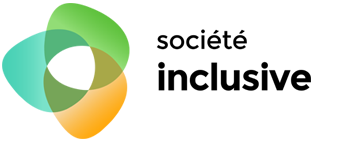 1Réfléchir et agir pour donner une orientation significative aux pratiques actuelles portant sur la sensibilisation, la formation et la perception générale à l’égard des personnes handicapées(Lise Roche, Méric Sauvé,Jean-Pierre Robin)2Co-construction d’un programme de formation continue des acteurs municipaux (Lise Roche, Méric Sauvé, Jean-Pierre Robin)3Improving the accessibility of information and communication in the Montréal Museum of Fine Arts (Christie Brian, Gonia Jarema, Eva Kehayia)4Utilisation des technologies de l'information et de la communication (TIC) d’usage courant par les personnes ayant une surdité(Marie Laberge, Louise Duchesne, Véronique Poupart-Monette)5Les déterminants d'une expérience inclusive dans des ateliers créatifs : le cas du réseau des Bibliothèques de Montréal (Delphine Guibourgé, Aude Porcedda)6Améliorer la qualité de vie et la participation sociale des personnes en situation de handicap : identification des besoins à intégrer aux applications mobiles (Dahlia Kairy, Catherine Blanchet-Dallaire)7Soutenir ensemble la mobilité d’aînés présentant des incapacités(Julie Lacerte)8Co-creating, implementing and evaluating a community-based peer-run physical activity program to enhance exercise and sport participation for adults with moderate to severe traumatic brain injury(Enrico Quilico, Bonnie Swaine)9Formation/entraînement STM(Normand Boucher, Mathilde Lebouedec, Jean-François Filiatrault)10Évaluation des exigences biomécaniques et physiologiques du ski paranordique (Cloé Dussault-Picard)11Inclusion sociale par l’activité physique en plein air chez les enfants atteints de trouble développemental de la coordination(Mariève Blanchet, François Leroux)12Mon futur chez-moi en 3D(Manon Guay, Virginie Archambault, Mathieu Labbé, Geneviève Goyer)13Co-construction d’un cours de danse adaptée (Martin Lemay)14CARE PLAY: Community And REsearch PLAYing together using physical literacy knowledge translation tools targeting children with disabilities in Quebec (Keiko Shikako-Thomas, Shikha Saxena)15Co-Creation of Leisure Experience in an Inclusive and Accessible Theatre Space: The Case of the Segal Center for Performing Arts(Walter Wittich, Zakia Hammouni, Émilie Hervieux)16Apprentissage de la conduite automobile (Laurie Dubois et Adam Fahmi)17Contraintes biomécaniques du basketball en fauteuil roulant(Félix Chénier, Marine Gailhard, Étienne Marquis)18Le Café-IN : carrefour d’échange et de partages pour l’inclusion sociale des personnes ayant un traumatisme craniocérébral (Frédérique Poncet)19Identifying the Fundamental Movement Skills for Pediatric Manual Wheelchair Users: A Step Towards the Development of Inclusive Physical Education and Social Participation (Paula Rushton, Krista Lynn Best)